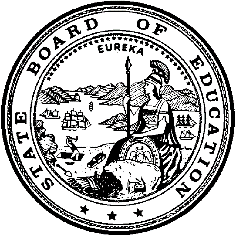 California Department of EducationExecutive OfficeSBE-006 (REV. 1/2018)Specific WaiverCalifornia State Board of Education 
May 2024 Agenda
Item #W-07SubjectRequest by Sacramento City Unified School District under the authority of the California Education Code sections 46206 and 47612.6 to waive Education Code sections 46207 and 47612.5(c), the audit penalties for offering insufficient instructional minutes during the 2021–22 school year at Sacramento City Unified School District’s non-charter schools and four of its charter schools, and Education Code sections 46208 and 41420, the audit penalties for offering insufficient instructional days during the 2021–22 school year at Sacramento City Unified School District’s non-charter schools.Waiver Number(s)Sacramento City Unified School District 11-3-2024Sacramento City Unified School District 12-3-2024Bowling Green Elementary General 13-3-2024New Joseph Bonnheim (NJB) Community Charter 14-3-2024George Washington Carver School of Arts and Science 15-3-2024 New Technology Early College High 16-3-2024Type of ActionActionSummary of the Issue(s)Sacramento City Unified School District (SCUSD) is requesting that the California State Board of Education (SBE) waive the instructional time requirement audit penalty for instructional days and annual instructional minutes. SCUSD was short instructional days and minutes for the 2021–22 school year. Per Education Code (EC) Section 46206, the SBE may waive the fiscal penalties for a school district that fails to maintain the prescribed number of instructional days in a school year or the instructional minutes, or both, upon the condition that the school or schools in which the days and minutes were lost maintain days and minutes of instruction equal to those lost, in addition to the minimum amount required, for twice the number of years that it failed to maintain the required minimum length of time. Additionally, four of the district’s charter schools were short instructional minutes for the 2021–22 school year. Per EC Section 47612.6, the SBE may waive the fiscal penalty calculated pursuant to EC Section 47612.5(c) for a charter school that fails to maintain the minimum number of instructional minutes upon the condition that the school or schools in which the minutes were lost maintain minutes of instruction equal to those lost, in addition to the minimum amount required, for twice the number of years that it failed to maintain the required minimum number of instructional minutes.Authority for WaiverEC Section 46206, EC Section 47612.6 RecommendationApproval: NoApproval with conditions: YesDenial: NoThe California Department of Education (CDE) finds that the requests meet the requirements of EC sections 46206 and 47612.6 and, therefore, recommends that the SBE approve the requests as long as the conditions outlined in Attachment 1 are met by the district. If these conditions are not met, the penalties will be reinstated and CDE will take action to recover the penalty amounts from the district.Summary of Key IssuesDuring an audit of instructional time for 2021–22, it was discovered that SCUSD failed to offer the required annual minutes of instruction for transitional kindergarten (TK) and kindergarten (K) through grade twelve at all district schools and at four of its charter schools. During the 2021–22 school year, the SCUSD experienced a shortage of eight instructional days caused by a teacher strike. The shortage of eight days led to a reduction in the annual instructional minutes district-wide, and at the four charter schools.Table 1 below summarizes the day and minute shortages from the 2021–22 school year resulting in the application of an instructional time fiscal penalty. The SCUSD is requesting the SBE waive the penalty amounts identified in Table 2 under the Fiscal Analysis section of this waiver pursuant to the authority in EC sections 46206 and 47612.6. Table 1. Summary of Instructional Time Shortages for Sacramento City Unified School District and Four Charter Schools Operated by the DistrictSCUSD’s governing board has submitted adopted school calendars for 2024–25 and 2025–26 that reflect the addition of eight instructional days. Additionally, SCUSD’s internal auditor has provided a statement to the CDE that they will ensure the bell schedules and calendars for SCUSD’s schools and the affected charter schools meet the instructional time requirement conditions of the waiver for the affected school years. As noted in the Fiscal Analysis, below, failure to provide all of the required additional days and minutes specified in Attachment 1 will result in the reinstatement of the penalty amounts. Demographic Information: According to DataQuest, Sacramento City Unified School District currently has a student population of 37,289 and is located in an urban area in Sacramento County.Summary of Previous State Board of Education Discussion and ActionThe SBE has approved similar requests with conditions. EC Section 46206 authorizes waivers to be granted for fiscal penalties for a school district due to a shortfall in instructional time, instructional days, or both. A waiver may only be granted upon the condition that the school, or schools, in which the minutes or days were lost, maintain minutes or days of instruction equal to those lost, in addition to the minimum amount required, for twice the number of years that it failed to maintain the required minimum length of time. EC Section 47612.6 authorizes waivers to be granted for fiscal penalties for a charter school due to a shortfall in instructional time. A waiver may only be granted upon the condition that the school, or schools, in which the minutes were lost, maintain minutes of instruction equal to those lost, in addition to the minimum amount required, for twice the number of years that it failed to maintain the required minimum length of time.Fiscal Analysis There is no statewide fiscal impact of waiver approval. The combined penalty amount for the shortfall of days and minutes of instruction for the district and its affected charter schools is $39,792,055. The penalties were calculated in accordance with the requirements of EC sections 46202 and 47612.5, which are summarized in Table 2, below, and are shown in detail in Attachment 2. Table 2. Summary of Instructional Time Penalties for Sacramento City Unified School District and Four Charter Schools Operated by the DistrictThe conditions of approval are applicable to each waiver request and a local educational agency’s (LEA’s) failure to meet the conditions will result in the penalty identified in Table 2 being reinstated, and the CDE will take action to recover the penalty amount from the LEA’s Local Control Funding Formula (LCFF) entitlement. For example, if the SCUSD fails to offer the additional minutes in the 2024–25 school year but the four charter schools complied with the waiver requirements, the district’s entire $39,192,679 day and minute instructional time penalty for 2021–22 would be applied by the CDE, but the penalties for the charter schools would remain waived. Likewise, if Bowling Green Elementary charter school fails to offer the additional minutes in the 2024–25 school year but SCUSD and the three other charter schools complied with the waiver requirements, the entire $336,867 instructional time penalty for Bowling Green Elementary for 2021–22 would be applied by the CDE, but the other waivers would be unaffected.Attachment(s)Attachment 1: Summary Table (3 pages)Attachment 2: School District and Charter School Instructional Time Penalty Calculations (6 pages)Attachment 3: Sacramento City Unified School District Specific Waiver Request 11-3-2024 (3 pages). (Original waiver request is signed and on file in the Waiver Office.)Attachment 4: Sacramento City Unified School District Specific Waiver Request 12-3-2024 (3 pages). (Original waiver request is signed and on file in the Waiver Office.)Attachment 5: Bowling Green Elementary Specific Waiver Request 13-3-2024 (3 pages). (Original waiver request is signed and on file in the Waiver Office.)Attachment 6: George Washington Carver School of Arts and Science Specific Waiver Request 14-3-2024 (3 pages). (Original waiver request is signed and on file in the Waiver Office.)Attachment 7: New Joseph Bonnheim (NJB) Community Charter Specific Waiver Request 15-3-2024 (3 pages). (Original waiver request is signed and on file in the Waiver Office.)Attachment 8: Sacramento New Technology Early College High Specific Waiver Request 16-3-2024 (3 pages). (Original waiver request is signed and on file in the Waiver Office.)Attachment 1: Summary TableCalifornia Education Code (EC) sections 46206 and 47612.6Table 3. Summary of Waiver Requests from Sacramento City Unified School DistrictCreated by California Department of EducationMay 2024Attachment 2: Instructional Time Penalty CalculationsCalifornia Education Code (EC) sections 46206, 41420 and 47612.6Table 4. Instructional Time Audit Penalty Calculation for Sacramento City Unified School DistrictCreated by California Department of EducationMay 2024Table 5. Instructional Time Audit Penalty Calculation for Bowling Green Charter School (Charter Number 0018)Created by California Department of EducationMay 2024Table 6. Instructional Time Audit Penalty Calculation for George Washington Carver Charter School (Charter Number 0588)Created by California Department of EducationMay 2024Table 7. Instructional Time Audit Penalty Calculation for New Joseph Bonnheim Charter School (Charter Number 1690)Created by California Department of EducationMay 2024Table 8. Instructional Time Audit Penalty Calculation for New Technology Charter School (Charter Number 0585)Created by California Department of EducationMay 2024Attachment 3: Sacramento City Unified School District General Waiver Request 11-3-2024California Department of Education WAIVER SUBMISSION – SpecificCD Code: 3467439Waiver Number: 11-3-2024Active Year: 2024Date In: 3/22/2024 10:49:00 AMLocal Education Agency: Sacramento City UnifiedAddress: 5735 47th Ave.Sacramento, CA 95824  Start: 7/1/2021End: 6/30/2022Waiver Renewal: NoWaiver Topic: Instructional Time Requirement Audit PenaltyEd Code Title: Below 1982-83 Base Minimum Minutes Ed Code Section: 46207Ed Code Authority: EC Section 46206Ed Code or CCR to Waive: EC section 46207[(a) Notwithstanding Sections 46200 to 46205, inclusive, upon a determination that a school district equals or exceeds its local control funding formula target computed pursuant to Section 42238.02 as determined by the calculation of a zero difference pursuant to paragraph (1) of subdivision (b) of Section 42238.03, each school district, as a condition of apportionment pursuant to Section 42238.02, as implemented pursuant to Section 42238.03, shall, for each fiscal year, offer, at a minimum, the following number of minutes of instruction:(1) To pupils in kindergarten, 36,000 minutes.(2) To pupils in grades 1 to 3, inclusive, 50,400 minutes.(3) To pupils in grades 4 to 8, inclusive, 54,000 minutes.(4) To pupils in grades 9 to 12, inclusive, 64,800 minutes.(b) For a school district that has met its local control funding formula target that reduces the amount of instructional time offered below the minimum amounts specified in subdivision (a), the Superintendent shall withhold from the school district’s local control funding formula apportionment for the average daily attendance of each affected grade level, the product of that apportionment multiplied by the percentage of the minimum offered minutes at that grade level that the school district failed to offer.](c) Notwithstanding subdivision (a), for the 2013–14 and 2014–15 school years, a school district that equals or exceeds its computed local control funding formula target may reduce the equivalent of up to five days of instruction or the equivalent number of instructional minutes without incurring the penalties set forth in this section.Outcome Rationale: The Sacramento City Unified School District (SCUSD) requests that the State Board of Education (SBE) waive the instructional time requirement audit penalty for the 2021-22 fiscal year. During the 2021-22 school year, the SCUSD experienced a shortage of eight instructional days caused by a teacher strike.  In addition, the shortage of days led to a reduction in the annual instructional minutes, leading to the following shortages district-wide:Grade Level - Statutory Minute Requirement - Actual Minutes Provided - Minute ShortageTK/K - 36,000 - 34,400 - 1,6001-3 - 50,400 - 48,144 - 2,2564-6 - 54,000 - 51,584 - 2,4167-8 - 54,000 - 51,408 - 2,5929-12 - 64,800 - 61,872 - 2,928The instructional day and minute shortage resulted in a total district penalty amount of more than $39 million. The SBE waiver is necessary to allow the SCUSD to instead invest the funds to improve student achievement by providing additional meaningful instruction to supplement students’ learning, engagement, and socialization.      Student Population: 37,468City Type: UrbanLocal Board Approval Date: 3/21/2024Audit Penalty Yes or No: YesCategorical Program Monitoring: NoSubmitted by: Ms. Janea MarkingPosition: Chief Business and Operations OfficerE-mail: janea-marking@scusd.edu Telephone: 916-529-1164  Bargaining Unit Date: 02/06/2024Name: Sacramento City Teachers AssociationRepresentative: Nikki MilevskyTitle: PresidentPhone: nmilevsky@saccityta.com Position: SupportAttachment 4: Sacramento City Unified School District General Waiver Request 12-3-2024California Department of Education WAIVER SUBMISSION – SpecificCD Code: 3467439Waiver Number: 12-3-2024Active Year: 2024Date In: 3/22/2024 10:57:25 AMLocal Education Agency: Sacramento City UnifiedAddress: 5735 47th Ave.Sacramento, CA 95824Start: 7/1/2021End: 6/30/2022Waiver Renewal: NoWaiver Topic: Instructional Time Requirement Audit PenaltyEd Code Title: Fallen Below 180 Days Ed Code Section: 41420, 46208Ed Code Authority: EC Section 46206Ed Code or CCR to Waive: EC section 41420[(a) No school district, other than one newly formed, shall, except as otherwise provided in this article, receive any apportionment based upon average daily attendance from the State School Fund unless it has maintained the regular day schools of the district for at least 175 days during the next preceding fiscal year.(b) If any school within a school district fails to maintain its school for the required 175 days, the Superintendent of Public Instruction shall withhold from the district’s apportionment based upon average daily attendance a product of 0.01143 times the district’s apportionment for each additional day the school would have had to maintain operations to meet the 175 day requirement.]For the purpose of this subdivision, except as otherwise provided, the State Board of Education shall establish the standards and criteria for defining a day qualifying for the 175-day minimum requirement.EC section 46208[(a) Notwithstanding Sections 46200 to 46205, inclusive, upon a determination that a school district equals or exceeds its local control funding formula target computed pursuant to Section 42238.02 as determined by the calculation of a zero difference pursuant to paragraph (1) of subdivision (b) of Section 42238.03, each school district, as a condition of apportionment pursuant to Section 42238.02, as implemented pursuant to Section 42238.03, shall offer 180 days or more of instruction per school year. A school operating as a multitrack year-round school shall be deemed to be in compliance with the 180-day requirement if it certifies to the Superintendent that it is a multitrack year-round school and maintains its school for a minimum of 163 schooldays.](b) Notwithstanding subdivision (a), for the 2013–14 and 2014–15 school years, a school district that equals or exceeds its computed local control funding formula target may reduce the equivalent of up to five days of instruction or the equivalent number of instructional minutes without incurring the penalties set forth in this section.[(c) For a school district that has met its local control funding formula target and that offers fewer than the number of instructional days required pursuant to this section, the Superintendent shall withhold from the school district’s local control funding formula grant apportionment pursuant to Section 42238.02, as implemented by Section 42238.03, for the average daily attendance of each affected grade level, the sum of 0.0056 multiplied by that apportionment for each day less than what was required pursuant to this section, for up to five days.]Outcome Rationale: The Sacramento City Unified School District (SCUSD) requests that the State Board of Education (SBE) waive the instructional time requirement audit penalty for the 2021-22 fiscal year. During the 2021-22 school year, the SCUSD experienced a shortage of eight instructional days caused by a teacher strike.  In addition, the shortage of days led to a reduction in the annual instructional minutes, leading to the following shortages district-wide:Grade Level - Statutory Minute Requirement - Actual Minutes Provided - Minute ShortageTK/K - 36,000 - 34,400 - 1,6001-3 - 50,400 - 48,144 - 2,2564-6 - 54,000 - 51,584 - 2,4167-8 - 54,000 - 51,408 - 2,5929-12 - 64,800 - 61,872 - 2,928The instructional day and minute shortage resulted in a total district penalty amount of more than $39 million. The SBE waiver is necessary to allow the SCUSD to instead invest the funds to improve student achievement by providing additional meaningful instruction to supplement students’ learning, engagement, and socialization.Student Population: 37,468City Type: UrbanLocal Board Approval Date: 3/21/2024Audit Penalty Yes or No: YesCategorical Program Monitoring: NoSubmitted by: Ms. Janea MarkingPosition: Chief Business and Operations OfficerE-mail: janea-marking@scusd.edu Telephone: 916-529-1164  Bargaining Unit Date: 02/06/2024Name: Sacramento City Teachers AssociationRepresentative: Nikki MilevskyTitle: PresidentPhone: nmilevsky@saccityta.com Position: SupportAttachment 5: Bowling Green Elementary General Waiver Request 13-3-2024California Department of Education WAIVER SUBMISSION – SpecificCD Code: 3467439Waiver Number: 13-3-2024Active Year: 2024Date In: 3/22/2024 12:45:33 PMLocal Education Agency: Bowling Green ElementaryAddress: 5735 47th Ave.Sacramento, CA 95824  Start: 7/1/2021End: 6/30/2022Waiver Renewal: NoWaiver Topic: Instructional Time Requirement Audit PenaltyEd Code Title: Charter - Minimum Instructional Time Ed Code Section: EC section 47612.5Ed Code Authority: EC Section 47612.6Ed Code or CCR to Waive: (a) Notwithstanding any other law and as a condition of apportionment, a charter school shall do all of the following:(1) For each fiscal year, offer, at a minimum, the following number of minutes of instruction:(A) To pupils in kindergarten, 36,000 minutes.(B) To pupils in grades 1 to 3, inclusive, 50,400 minutes.(C) To pupils in grades 4 to 8, inclusive, 54,000 minutes.(D) To pupils in grades 9 to 12, inclusive, 64,800 minutes.](2) Maintain written contemporaneous records that document all pupil attendance and make these records available for audit and inspection.(3) Certify that its pupils have participated in the state testing programs specified in Chapter 5 (commencing with Section 60600) of Part 33 in the same manner as other pupils attending public schools as a condition of apportionment of state funding.(b) Notwithstanding any other law and except to the extent inconsistent with this section and Section 47634.2, a charter school that provides independent study shall comply with Article 5.5 (commencing with Section 51745) of Chapter 5 of Part 28 and implementing regulations adopted thereunder. The state board shall adopt regulations that apply this article to charter schools. To the extent that these regulations concern the qualifications of instructional personnel, the state board shall be guided by subdivision (l) of Section 47605.[(c) A reduction in apportionment made pursuant to subdivision (a) shall be proportional to the magnitude of the exception that causes the reduction. For purposes of paragraph (1) of subdivision (a), for each charter school that fails to offer pupils the minimum number of minutes of instruction specified in that paragraph, the Superintendent shall withhold from the charter school’s apportionment for average daily attendance of the affected pupils, by grade level, the sum of that apportionment multiplied by the percentage of the minimum number of minutes of instruction at each grade level that the charter school failed to offer.Outcome Rationale: Bowling Green Charter School (Bowling Green) requests that the State Board of Education (SBE) waive the instructional time requirement audit penalty for the 2021-22 fiscal year. During the 2021-22 school year, Bowling Green experienced a shortage of three instructional days caused by a teacher strike.  In addition, the shortage of days led to a reduction in the annual instructional minutes, leading to the following shortages:Grade Level - Statutory Minute Requirement - Actual Minutes Provided - Minute ShortageTK/K - 36,000 - 34,400 - 1,6001-3 - 50,400 - 48,144 - 2,2564-6 - 54,000 - 51,584 - 2,416The SBE waiver is necessary to allow Bowling Green and the Sacramento City Unified School District to invest the funds that would otherwise be paid as a penalty to instead improve student achievement by providing additional meaningful instruction to supplement students’ learning, engagement, and socialization.Student Population: 754City Type: UrbanLocal Board Approval Date: 3/21/2024Audit Penalty Yes or No: YesCategorical Program Monitoring: NoSubmitted by: Ms. Janea MarkingPosition: Chief Business and Operations OfficerE-mail: janea-marking@scusd.edu Telephone: 916-529-1164Bargaining Unit Date: 02/06/2024Name: Sacramento City Teachers AssociationRepresentative: Nikki MilevskyTitle: PresidentPhone: nmilevsky@saccityta.com Position: SupportAttachment 6: New Joseph Bonnheim (NJB) Community Charter General Waiver Request 14-3-2024California Department of Education WAIVER SUBMISSION – SpecificCD Code: 3467439Waiver Number: 14-3-2024Active Year: 2024Date In: 3/22/2024 12:54:15 PMLocal Education Agency: New Joseph Bonnheim (NJB) Community CharterAddress: 5735 47th Ave.Sacramento, CA 95824  Start: 7/1/2021End: 6/30/2022Waiver Renewal: NoWaiver Topic: Instructional Time Requirement Audit PenaltyEd Code Title: Charter - Minimum Instructional Time Ed Code Section: EC section 47612.5Ed Code Authority: EC Section 47612.6Ed Code or CCR to Waive: (a) Notwithstanding any other law and as a condition of apportionment, a charter school shall do all of the following:(1) For each fiscal year, offer, at a minimum, the following number of minutes of instruction:(A) To pupils in kindergarten, 36,000 minutes.(B) To pupils in grades 1 to 3, inclusive, 50,400 minutes.(C) To pupils in grades 4 to 8, inclusive, 54,000 minutes.(D) To pupils in grades 9 to 12, inclusive, 64,800 minutes.](2) Maintain written contemporaneous records that document all pupil attendance and make these records available for audit and inspection.(3) Certify that its pupils have participated in the state testing programs specified in Chapter 5 (commencing with Section 60600) of Part 33 in the same manner as other pupils attending public schools as a condition of apportionment of state funding.(b) Notwithstanding any other law and except to the extent inconsistent with this section and Section 47634.2, a charter school that provides independent study shall comply with Article 5.5 (commencing with Section 51745) of Chapter 5 of Part 28 and implementing regulations adopted thereunder. The state board shall adopt regulations that apply this article to charter schools. To the extent that these regulations concern the qualifications of instructional personnel, the state board shall be guided by subdivision (l) of Section 47605.[(c) A reduction in apportionment made pursuant to subdivision (a) shall be proportional to the magnitude of the exception that causes the reduction. For purposes of paragraph (1) of subdivision (a), for each charter school that fails to offer pupils the minimum number of minutes of instruction specified in that paragraph, the Superintendent shall withhold from the charter school’s apportionment for average daily attendance of the affected pupils, by grade level, the sum of that apportionment multiplied by the percentage of the minimum number of minutes of instruction at each grade level that the charter school failed to offer.Outcome Rationale: New Joseph Bonnheim Community Charter School (NJB) requests that the State Board of Education (SBE) waive the instructional time requirement audit penalty for the 2021-22 fiscal year. During the 2021-22 school year, NJB experienced a shortage of three instructional days caused by a teacher strike.  In addition, the shortage of days led to a reduction in the annual instructional minutes, leading to the following shortages:Grade Level - Statutory Minute Requirement - Actual Minutes Provided - Minute ShortageTK/K - 36,000 - 34,400 - 1,6001-3 - 50,400 - 48,144 - 2,2564-6 - 54,000 - 51,584 - 2,416The SBE waiver is necessary to allow NJB and the Sacramento City Unified School District to invest the funds that would otherwise be paid as a penalty to instead improve student achievement by providing additional meaningful instruction to supplement students’ learning, engagement, and socialization.Student Population: 272City Type: UrbanLocal Board Approval Date: 3/21/2024Audit Penalty Yes or No: YesCategorical Program Monitoring: NoSubmitted by: Ms. Janea MarkingPosition: Chief Business and Operations OfficerE-mail: janea-marking@scusd.edu Telephone: 916-529-1164  Bargaining Unit Date: 02/06/2024Name: Sacramento City Teachers AssociationRepresentative: Nikki MilevskyTitle: PresidentPhone: nmilevsky@saccityta.com Position: SupportAttachment 7: George Washington Carver School of Arts and Science General Waiver Request 15-3-2024California Department of Education WAIVER SUBMISSION – SpecificCD Code: 3467439Waiver Number: 15-3-2024Active Year: 2024Date In: 3/22/2024 1:02:01 PMLocal Education Agency: George Washington Carver School of Arts and ScienceAddress: 5735 47th Ave.Sacramento, CA 95824  Start: 7/1/2021End: 6/30/2022Waiver Renewal: NoWaiver Topic: Instructional Time Requirement Audit PenaltyEd Code Title: Charter - Minimum Instructional Time Ed Code Section: EC section 47612.5Ed Code Authority: EC Section 47612.6Ed Code or CCR to Waive: (a) Notwithstanding any other law and as a condition of apportionment, a charter school shall do all of the following:(1) For each fiscal year, offer, at a minimum, the following number of minutes of instruction:(A) To pupils in kindergarten, 36,000 minutes.(B) To pupils in grades 1 to 3, inclusive, 50,400 minutes.(C) To pupils in grades 4 to 8, inclusive, 54,000 minutes.(D) To pupils in grades 9 to 12, inclusive, 64,800 minutes.](2) Maintain written contemporaneous records that document all pupil attendance and make these records available for audit and inspection.(3) Certify that its pupils have participated in the state testing programs specified in Chapter 5 (commencing with Section 60600) of Part 33 in the same manner as other pupils attending public schools as a condition of apportionment of state funding.(b) Notwithstanding any other law and except to the extent inconsistent with this section and Section 47634.2, a charter school that provides independent study shall comply with Article 5.5 (commencing with Section 51745) of Chapter 5 of Part 28 and implementing regulations adopted thereunder. The state board shall adopt regulations that apply this article to charter schools. To the extent that these regulations concern the qualifications of instructional personnel, the state board shall be guided by subdivision (l) of Section 47605.[(c) A reduction in apportionment made pursuant to subdivision (a) shall be proportional to the magnitude of the exception that causes the reduction. For purposes of paragraph (1) of subdivision (a), for each charter school that fails to offer pupils the minimum number of minutes of instruction specified in that paragraph, the Superintendent shall withhold from the charter school’s apportionment for average daily attendance of the affected pupils, by grade level, the sum of that apportionment multiplied by the percentage of the minimum number of minutes of instruction at each grade level that the charter school failed to offer.Outcome Rationale: George Washington Carver School of Arts and Science (George Washington Carver) requests that the State Board of Education (SBE) waive the instructional time requirement audit penalty for the 2021-22 fiscal year. During the 2021-22 school year, George Washington Carver experienced a shortage of three instructional days caused by a teacher strike.  In addition, the shortage of days led to a reduction in the annual instructional minutes, leading to the following shortages:Grade Level - Statutory Minute Requirement - Actual Minutes Provided - Minute Shortage9-12 - 64,800 - 61,872 - 2,928The SBE waiver is necessary to allow George Washington Carver and the Sacramento City Unified School District to invest the funds that would otherwise be paid as a penalty to instead improve student achievement by providing additional meaningful instruction to supplement students’ learning, engagement, and socialization.Student Population: 168City Type: UrbanLocal Board Approval Date: 3/21/2024Audit Penalty Yes or No: YesCategorical Program Monitoring: NoSubmitted by: Ms. Janea MarkingPosition: Chief Business and Operations OfficerE-mail: janea-marking@scusd.edu Telephone: 916-529-1164  Bargaining Unit Date: 02/06/2024Name: Sacramento City Teachers AssociationRepresentative: Nikki MilevskyTitle: PresidentPhone: nmilevsky@saccityta.com Position: SupportAttachment 8: Sacramento New Technology Early College High General Waiver Request 15-6-2024CD Code: 3467439Waiver Number: 16-3-2024Active Year: 2024Date In: 3/22/2024 1:08:14 PMLocal Education Agency: Sacramento New Technology Early College HighAddress: 5735 47th Ave.Sacramento, CA 95824Start: 7/1/2021End: 6/30/2022Waiver Renewal: NoWaiver Topic: Instructional Time Requirement Audit PenaltyEd Code Title: Charter - Minimum Instructional Time Ed Code Section: EC section 47612.5Ed Code Authority: EC Section 47612.6Ed Code or CCR to Waive: (a) Notwithstanding any other law and as a condition of apportionment, a charter school shall do all of the following:(1) For each fiscal year, offer, at a minimum, the following number of minutes of instruction:(A) To pupils in kindergarten, 36,000 minutes.(B) To pupils in grades 1 to 3, inclusive, 50,400 minutes.(C) To pupils in grades 4 to 8, inclusive, 54,000 minutes.(D) To pupils in grades 9 to 12, inclusive, 64,800 minutes.](2) Maintain written contemporaneous records that document all pupil attendance and make these records available for audit and inspection.(3) Certify that its pupils have participated in the state testing programs specified in Chapter 5 (commencing with Section 60600) of Part 33 in the same manner as other pupils attending public schools as a condition of apportionment of state funding.(b) Notwithstanding any other law and except to the extent inconsistent with this section and Section 47634.2, a charter school that provides independent study shall comply with Article 5.5 (commencing with Section 51745) of Chapter 5 of Part 28 and implementing regulations adopted thereunder. The state board shall adopt regulations that apply this article to charter schools. To the extent that these regulations concern the qualifications of instructional personnel, the state board shall be guided by subdivision (l) of Section 47605.[(c) A reduction in apportionment made pursuant to subdivision (a) shall be proportional to the magnitude of the exception that causes the reduction. For purposes of paragraph (1) of subdivision (a), for each charter school that fails to offer pupils the minimum number of minutes of instruction specified in that paragraph, the Superintendent shall withhold from the charter school’s apportionment for average daily attendance of the affected pupils, by grade level, the sum of that apportionment multiplied by the percentage of the minimum number of minutes of instruction at each grade level that the charter school failed to offer.Outcome Rationale: New Technology High School requests that the State Board of Education (SBE) waive the instructional time requirement audit penalty for the 2021-22 fiscal year. During the 2021-22 school year, New Technology High School experienced a shortage of eight instructional days caused by a teacher strike.  In addition, the shortage of days led to a reduction in the annual instructional minutes, leading to the following shortages:Grade Level - Statutory Minute Requirement - Actual Minutes Provided - Minute Shortage9-12 - 64,800 - 61,872 - 2,928The SBE waiver is necessary to allow New Technology High School and the Sacramento City Unified School District to invest the funds that would otherwise be paid as a penalty to instead improve student achievement by providing additional meaningful instruction to supplement students’ learning, engagement, and socialization.Student Population: 172City Type: UrbanLocal Board Approval Date: 3/21/2024Audit Penalty Yes or No: YesCategorical Program Monitoring: NoSubmitted by: Ms. Janea MarkingPosition: Chief Business and Operations OfficerE-mail: janea-marking@scusd.edu Telephone: 916-529-1164  Bargaining Unit Date: 02/06/2024Name: Sacramento City Teachers AssociationRepresentative: Nikki MilevskyTitle: PresidentPhone: nmilevsky@saccityta.com Position: SupportLEA NameType of ShortageTotal ShortageSacramento City Unified School DistrictInstructional Days8 days shortSacramento City Unified School DistrictInstructional MinutesTK/K = 1,600 minutes short1-3 = 2,256 minutes short4-6 = 2,416 minutes short7-8 = 2,592 minutes short9-12 = 2,928 minutes shortBowling Green ElementaryInstructional MinutesTK/K = 1,600 minutes short1-3 = 2,256 minutes short4-6 = 2,416 minutes shortGeorge Washington Carver School of Arts and ScienceInstructional Minutes9-12 = 2,928 minutes shortNew Joseph Bonnheim (NJB) Community CharterInstructional MinutesTK/K = 1,600 minutes short1-3 = 2,256 minutes short4-6 = 2,416 minutes shortSacramento New Technology Early College HighInstructional Minutes9 -12 = 2,928 minutes shortLEA NameInstructional Minutes PenaltyInstructional Day PenaltyTotal PenaltySacramento City Unified School District$16,517,831$22,674,848$39,192,679Bowling Green Elementary$336,867N/A$336,867George Washington Carver School of Arts and Science$109,591N/A$109,591New Joseph Bonnheim (NJB) Community Charter$95,398N/A$95,398Sacramento New Technology Early College High$57,520N/A$57,520Totals$17,117,207$22,674,848$39,792,055Waiver Number(s)11-3-2024, 12-3-202413-3-2024, 15-3-202414-3-2024, 16-3-2024Local Educational Agency NameSacramento City Unified (County District (CD) Code 3467439)Bowling Green Elementary (Charter Number 0018) and New Joseph Bonnheim (NJB) Community Charter (Charter Number 1690)George Washington Carver School of Arts and Science (Charter Number 0588) and New Technology High (Charter Number 0585)Period of RequestRequested: July 1, 2021, to June 30, 2022Recommended:July 1, 2021, to June 30, 2022Requested: July 1, 2021, to June 30, 2022Recommended:July 1, 2021, to June 30, 2022Requested: July 1, 2021, to June 30, 2022Recommended:July 1, 2021, to June 30, 2022District’s RequestDistrict requests waiving EC sections 46207, 46208, and 41420 to avoid the audit penalty in exchange for offering increased instructional days and minutes in 2024–25 and 2025–26, consistent with EC Section 46206.District requests waiving EC Section 47612.5(c) to avoid the audit penalty in exchange for offering increased instructional minutes in 2024–25 and 2025–26, consistent with EC Section 47612.6.District requests waiving EC Section 47612.5(c) to avoid the audit penalty in exchange for offering increased instructional minutes in 2024–25 and 2025–26, consistent with EC Section 47612.6.CDE Recommended ActionApproval of waiver, consistent with EC Section 46202 with the following conditions: (1) Each year for a period of two years beginning in 2024–25 through 2025–26, the district: (a) Maintains increased annual instructional minutes for all district schools of at least the amount required by law plus:1,600 minutes for TK/K2,256 minutes for grades 1-32,416 minutes for grades 4-62,592 minutes for grades 7-82,928 minutes for grades 9-12(b) Maintains increased instructional days for all district schools of at least the amount required by law plus 8 additional instructional days, and(2) Reports the increased annual instructional minutes offered in its annual audit report and the additional instructional days and minutes are verified by the auditor.Approval of waiver, consistent with EC Section 47612.6 with the following conditions: (1) Each year for a period of two years beginning in 2024–25 through 2025–26, the district maintains increased annual instructional minutes for each school of at least the amount required by law plus:1,600 minutes for TK/K2,256 minutes for grades 1-32,416 minutes for grades 4-6(2) Reports the increased annual instructional minutes offered in its annual audit report and the additional instructional minutes are verified by the auditor. Approval of waiver, consistent with EC Section 47612.6 with the following conditions: (1) Each year for a period of two years beginning in 2024–25 through 2025–26, the district maintains increased annual instructional minutes for each school of at least the amount required by law plus:2,928 minutes for grades 9-12(2) Reports the increased annual instructional minutes offered in its annual audit report and the additional instructional minutes are verified by the auditor.Bargaining Unit Representatives Consulted, Date, and PositionSacramento City Teachers AssociationNikki Milevsky, PresidentFebruary 6, 2024SupportSacramento City Teachers AssociationNikki Milevsky, PresidentFebruary 6, 2024SupportSacramento City Teachers AssociationNikki Milevsky, PresidentFebruary 6, 2024SupportLocal Board and Public Hearing ApprovalMarch 21, 2024March 21, 2024March 21, 2024Penalty Without Waiver$39,192,679 (combined)$432,265 (combined)$167,111 (combined)Previous RequestsNoneNoneNoneItemDescriptionTK/KGrades 1-3Grades 4-6Grades 7-8Grades 9-121Affected Grade Level(s)TK/K1-34-67-89-122Affected Grade Level Average Daily Attendance (ADA)2,405.17 7,399.92 7,744.06 5,359.49 9,525.14 3LCFF Derived Value of ADA By Grade Span$11,125.42$11,125.42$10,228.91$10,531.48$12,522.474Number of Required Annual Instructional Minutes (EC 46201)36,000 50,400 54,000 54,000 64,800 5Number Of Annual Instructional Minutes Short1,600 2,256 2,416 2,592 2,928 6Percentage of Annual Instructional Minutes Not Offered (Item 5 / Item 4)4.44%4.48%4.47%4.80%4.52%7Affected LCFF Apportionment by Grade Span$26,758,526 $82,327,218 $79,213,293 $56,443,362 $119,278,280 8Instructional Minute Penalty by Grade Span (Item 6 * Item 7)$1,188,079 $3,688,259 $3,540,834 $2,709,281 $5,391,378 9Total Instructional Minutes Penalty (Sum of Item 8 For All Grade Spans)N/AN/AN/AN/A$16,517,831 10Number of Required Days (EC 46200)18018018018018011Number of Instructional Days Provided17217217217217212Number of Days Instructional Days Short (Between 180 - 175 Instructional Days)5555513Instructional Day Penalty by Grade Span 
(EC 46200)$749,239 $2,305,162 $2,217,972 $1,580,414 $3,339,792 14Additional Instructional Days Short (Fewer Than 175 Instructional Days)3 3 3 3 3 15Additional Instructional Day Penalty for Fewer Than 175 Days Offered (EC 41420)$917,550 $2,823,000 $2,716,224 $1,935,443 $4,090,052 16Total Instructional Day Penalty (Sum of Items 13 And 15 For Add Grade Spans)N/AN/AN/AN/A$22,674,848 17Total Instructional Time Penalty (Sum of Items 9 And 16)N/A N/AN/A N/A$39,192,679 ItemDescriptionTK/KGrades 1-3Grades 4-61Affected Grade LevelsTK/K1-34-62Number of Required Instructional Days (EC 47612 and California Code of Regulations, Title 5 Section 11960 [5 CCR 11960])175 175 175 3Number of Instructional Days Provided172 172 1724Days of Operation Adjustment Factor (Item 3 / Item 2)0.982857 0.982857 0.982857 5Affected Grade Levels Reported ADA104.23 280.00 305.58 6Adjusted ADA for LCFF Apportionment (Item 4 * Item 5)102.44 275.20 300.34 7LCFF Derived Value of ADA by Grade Span$11,528.38$11,528.38$10,599.408Number of Required Annual Instructional Minutes (EC 47612.5)36,000 50,400 54,000 9Number of Annual Instructional Minutes Short1,600 2,256 2,416 10Percentage of Minutes Not Offered (Item 9 / Item 8)4.44%4.48%4.47%11Affected LCFF Apportionment by Grade Span (Item 6 * Item 7)$1,180,967 $3,172,610 $3,183,424 12Instructional Time Penalty by Grade Span (Item 10 * Item 11)$52,435 $142,133 $142,299 13Total Instructional Time Penalty (Sum of Item 12 for All Affected Grade Spans)N/AN/A$336,867 ItemDescriptionGrades 9-121Affected Grade Levels9-122Number of Required Instructional Days (EC 47612 and 5 CCR 11960)175 3Number of Instructional Days Provided172 4Days of Operation Adjustment Factor (Item 3 / Item 2)0.982857 5Affected Grade Levels Reported ADA223.71 6Adjusted ADA for LCFF Apportionment (Item 4 * Item 5)219.87 7LCFF Derived Value of ADA By Grade Span$11,027.308Number of Required Annual Instructional Minutes (EC 47612.5)64,800 9Number of Annual Instructional Minutes Short2,928 10Percentage of Annual Instructional Minutes Not Offered (Item 9 / Item 8)4.52%11Affected LCFF Apportionment by Grade Span (Item 6 * Item 7)$2,424,572 12Instructional Time Penalty by Grade Span (Item 10 * Item 11)$109,591 13Total Instructional Time Penalty (Sum of Item 12 for All Affected Grade Spans)$109,591 ItemDescriptionTK/KGrades 1-3Grades 4-61Affected Grade LevelsTK/K1-34-62Number of Required Instructional Days (EC 47612 and 5 CCR 11960)175 175 175 3Number of Instructional Days Provided3 3 3 4Days of Operation Adjustment Factor (Item 3 / Item 2)0.982857 0.982857 0.982857 5Affected Grade Levels Reported ADA20.64 94.53 88.30 6Adjusted ADA for LCFF Apportionment (Item 4 * Item 5)20.29 92.91 86.79 7LCFF Derived Value of ADA By Grade Span$11,356.47$10,441.35$10,750.208Number of Required Annual Instructional Minutes (EC 47612.5)36,000 50,400 54,000 9Number of Annual Instructional Minutes Short1,600 2,256 2,416 10Percentage of Annual Instructional Minutes Not Offered (Item 9 / Item 8)4.44%4.48%4.47%11Affected LCFF Apportionment by Grade Span (Item 6 * Item 7)$230,423 $970,106 $933,010 12Instructional Time Penalty by Grade Span (Item 10 * Item 11)$10,231 $43,461 $41,706 13Total Instructional Time Penalty (Sum of Item 12 for All Affected Grade Spans)N/AN/A$95,398 ItemDescriptionGrades 9-121Affected Grade Levels9-122Number of Required Instructional Days (EC 47612 and 5 CCR 11960)175 3Number of Instructional Days Provided167 4Days of Operation Adjustment Factor (Item 3 / Item 2)0.954286 5Affected Grade Levels Reported ADA106.91 6Adjusted ADA for LCFF Apportionment (Item 4 * Item 5)102.02 7LCFF Derived Value of ADA By Grade Span$12,473.758Number of Required Annual Instructional Minutes (EC 47612.5)64,800 9Number of Minutes Annual Instructional Minutes Short2,928 10Percentage of Annual Instructional Minutes Not Offered (Item 9 / Item 8)4.52%11Affected LCFF Apportionment by Grade Span (Item 6 * Item 7)$1,272,572 12Instructional Time Penalty by Grade Span (Item 10 * Item 11)$57,520 13Total Instructional Time Penalty (Sum of Item 12 for All Affected Grade Spans)$57,520 